АДМИНИСТРАЦИЯПАНИНСКОГО МУНИЦИПАЛЬНОГО РАЙОНАВОРОНЕЖСКОЙ ОБЛАСТИП О С Т А Н О В Л Е Н И Е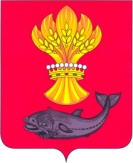 от 30.10.2018 № 336р.п. ПаниноО внесении изменений в постановлениеадминистрации Панинского муниципальногорайона Воронежской области от 27.07.2018 № 238«Об утверждении административного регламентапо предоставлению муниципальной услуги«Предоставление градостроительного планаземельного участка»В соответствии Градостроительным кодексом Российской                    Федерации, Федеральным законом от 27.07.2010 № 210-ФЗ «Об организации предоставления государственных и муниципальных услуг»,                          администрация Панинского муниципального района Воронежской области          п о с т а н о в л я е т:1. Внести в постановление администрации Панинского муниципального района Воронежской области от 27.07.2018 № 238 «Об утверждении административного регламента по предоставлению муниципальной услуги «Предоставление градостроительного плана земельного участка» следующие изменения:- пункт 2.4 административного регламента изложить в следующей редакции:«2.4. Срок предоставления муниципальной услугиСрок предоставления муниципальной услуги не должен превышать                           20 рабочих дней со дня представления заявления с приложением документов, необходимых для предоставления муниципальной услуги, предусмотренных настоящим административным регламентом.При предоставлении муниципальной услуги сроки прохождения отдельных административных процедур составляют:- регистрация документов в течение 1 рабочего дня с момента поступления заявления. При поступлении заявления в электронной форме                   в выходные (праздничные) дни его регистрация производится на следующий рабочий день;- рассмотрение представленных документов, в том числе по истребованию документов (сведений), указанных в подпункте 2.6.2 настоящего административного регламента, в рамках межведомственного взаимодействия - 9 рабочих дней;- подготовка и утверждение градостроительного плана земельного участка либо подготовка уведомления о мотивированном отказе                                           в предоставлении муниципальной услуги - 8 рабочих дней;- выдача (направление) градостроительного плана земельного участка либо уведомления о мотивированном отказе в предоставлении муниципальной услуги - в течение 2 рабочих дней со дня принятия решения.Срок исправления технических ошибок, допущенных при оформлении документов, не должен превышать 3 рабочих дней с момента обнаружения ошибки или получения от любого заинтересованного лица в письменной форме заявления об ошибке в записях.Оснований для приостановления предоставления муниципальной услуги законодательством не предусмотрено.». 2. Настоящее постановление вступает в силу со дня официального        опубликования в официальном периодическом печатном издании Панинского муниципального района Воронежской области «Панинский муниципальный вестник».3. Контроль за исполнением настоящего постановления возложить                   на заместителя главы администрации Панинского муниципального района Воронежской области – начальника отдела по капитальному строительству, газификации, ЖКХ, архитектуре и градостроительству Мищенко В.И.Глава Панинского муниципального района                                        Н.В. Щеглов